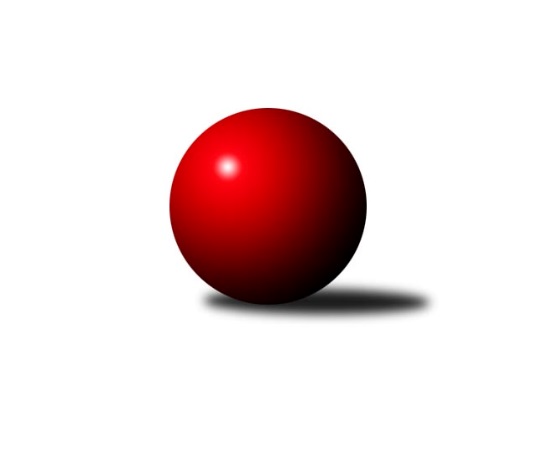 Č.12Ročník 2023/2024	13.6.2024 Mistrovství Prahy 3 2023/2024Statistika 12. kolaTabulka družstev:		družstvo	záp	výh	rem	proh	skore	sety	průměr	body	plné	dorážka	chyby	1.	SK Uhelné sklady B	12	10	0	2	67.5 : 28.5 	(96.0 : 48.0)	2397	20	1718	679	59.9	2.	KK Konstruktiva Praha E	12	9	0	3	57.5 : 38.5 	(80.0 : 64.0)	2373	18	1704	669	70.3	3.	AC Sparta Praha C	12	8	0	4	55.0 : 41.0 	(79.5 : 64.5)	2381	16	1682	698	59.8	4.	SC Olympia Radotín B	12	7	2	3	50.0 : 46.0 	(70.0 : 74.0)	2363	16	1680	683	61.3	5.	SK Uhelné sklady C	9	6	1	2	46.0 : 26.0 	(62.5 : 45.5)	2356	13	1672	684	63.9	6.	TJ Sokol Praha-Vršovice C	12	5	2	5	55.5 : 40.5 	(80.0 : 64.0)	2368	12	1690	679	63.2	7.	VSK ČVUT Praha B	12	6	0	6	50.0 : 46.0 	(74.5 : 69.5)	2331	12	1656	675	72	8.	SK Žižkov Praha D	12	6	0	6	50.0 : 46.0 	(72.0 : 72.0)	2400	12	1698	702	63.9	9.	TJ Sokol Rudná D	11	4	1	6	39.5 : 48.5 	(59.5 : 72.5)	2331	9	1687	644	78.6	10.	SK Meteor Praha E	11	4	0	7	38.5 : 49.5 	(61.5 : 70.5)	2296	8	1669	627	71.5	11.	SK Rapid Praha	11	4	0	7	37.5 : 50.5 	(61.5 : 70.5)	2280	8	1638	642	71.7	12.	TJ Astra Zahradní Město C	10	3	1	6	33.5 : 46.5 	(49.5 : 70.5)	2255	7	1640	616	77	13.	KK Slavia C	9	2	1	6	30.0 : 42.0 	(53.5 : 54.5)	2285	5	1609	676	65	14.	KK Velké Popovice B	11	0	0	11	13.5 : 74.5 	(36.0 : 96.0)	2211	0	1600	611	86.2Tabulka doma:		družstvo	záp	výh	rem	proh	skore	sety	průměr	body	maximum	minimum	1.	SK Uhelné sklady B	7	7	0	0	45.5 : 10.5 	(60.5 : 23.5)	2370	14	2395	2334	2.	KK Konstruktiva Praha E	7	6	0	1	36.5 : 19.5 	(50.0 : 34.0)	2380	12	2459	2265	3.	SC Olympia Radotín B	8	5	2	1	37.0 : 27.0 	(50.5 : 45.5)	2445	12	2573	2314	4.	SK Uhelné sklady C	5	5	0	0	31.0 : 9.0 	(37.5 : 22.5)	2286	10	2333	2234	5.	AC Sparta Praha C	7	5	0	2	34.5 : 21.5 	(47.0 : 37.0)	2464	10	2501	2419	6.	TJ Sokol Praha-Vršovice C	5	4	0	1	31.0 : 9.0 	(40.5 : 19.5)	2315	8	2360	2258	7.	SK Meteor Praha E	6	4	0	2	29.0 : 19.0 	(37.5 : 34.5)	2420	8	2447	2379	8.	VSK ČVUT Praha B	6	4	0	2	28.0 : 20.0 	(40.0 : 32.0)	2422	8	2507	2389	9.	TJ Astra Zahradní Město C	6	3	1	2	26.5 : 21.5 	(34.0 : 38.0)	2259	7	2330	2093	10.	SK Žižkov Praha D	5	3	0	2	23.0 : 17.0 	(31.5 : 28.5)	2460	6	2545	2371	11.	TJ Sokol Rudná D	4	2	1	1	18.0 : 14.0 	(24.5 : 23.5)	2338	5	2436	2216	12.	SK Rapid Praha	7	2	0	5	19.0 : 37.0 	(34.0 : 50.0)	2405	4	2488	2315	13.	KK Slavia C	1	1	0	0	5.0 : 3.0 	(9.0 : 3.0)	2334	2	2334	2334	14.	KK Velké Popovice B	4	0	0	4	5.0 : 27.0 	(11.5 : 36.5)	2255	0	2321	2171Tabulka venku:		družstvo	záp	výh	rem	proh	skore	sety	průměr	body	maximum	minimum	1.	SK Uhelné sklady B	5	3	0	2	22.0 : 18.0 	(35.5 : 24.5)	2406	6	2485	2320	2.	KK Konstruktiva Praha E	5	3	0	2	21.0 : 19.0 	(30.0 : 30.0)	2371	6	2462	2145	3.	AC Sparta Praha C	5	3	0	2	20.5 : 19.5 	(32.5 : 27.5)	2364	6	2457	2273	4.	SK Žižkov Praha D	7	3	0	4	27.0 : 29.0 	(40.5 : 43.5)	2395	6	2558	2264	5.	SK Rapid Praha	4	2	0	2	18.5 : 13.5 	(27.5 : 20.5)	2281	4	2410	2150	6.	SC Olympia Radotín B	4	2	0	2	13.0 : 19.0 	(19.5 : 28.5)	2335	4	2519	2232	7.	VSK ČVUT Praha B	6	2	0	4	22.0 : 26.0 	(34.5 : 37.5)	2313	4	2510	2210	8.	TJ Sokol Praha-Vršovice C	7	1	2	4	24.5 : 31.5 	(39.5 : 44.5)	2377	4	2547	2230	9.	TJ Sokol Rudná D	7	2	0	5	21.5 : 34.5 	(35.0 : 49.0)	2329	4	2456	2190	10.	SK Uhelné sklady C	4	1	1	2	15.0 : 17.0 	(25.0 : 23.0)	2363	3	2450	2266	11.	KK Slavia C	8	1	1	6	25.0 : 39.0 	(44.5 : 51.5)	2277	3	2473	1913	12.	TJ Astra Zahradní Město C	4	0	0	4	7.0 : 25.0 	(15.5 : 32.5)	2254	0	2403	2169	13.	SK Meteor Praha E	5	0	0	5	9.5 : 30.5 	(24.0 : 36.0)	2265	0	2400	2151	14.	KK Velké Popovice B	7	0	0	7	8.5 : 47.5 	(24.5 : 59.5)	2204	0	2326	2073Tabulka podzimní části:		družstvo	záp	výh	rem	proh	skore	sety	průměr	body	doma	venku	1.	SK Uhelné sklady B	12	10	0	2	67.5 : 28.5 	(96.0 : 48.0)	2397	20 	7 	0 	0 	3 	0 	2	2.	KK Konstruktiva Praha E	12	9	0	3	57.5 : 38.5 	(80.0 : 64.0)	2373	18 	6 	0 	1 	3 	0 	2	3.	AC Sparta Praha C	12	8	0	4	55.0 : 41.0 	(79.5 : 64.5)	2381	16 	5 	0 	2 	3 	0 	2	4.	SC Olympia Radotín B	12	7	2	3	50.0 : 46.0 	(70.0 : 74.0)	2363	16 	5 	2 	1 	2 	0 	2	5.	SK Uhelné sklady C	9	6	1	2	46.0 : 26.0 	(62.5 : 45.5)	2356	13 	5 	0 	0 	1 	1 	2	6.	TJ Sokol Praha-Vršovice C	12	5	2	5	55.5 : 40.5 	(80.0 : 64.0)	2368	12 	4 	0 	1 	1 	2 	4	7.	VSK ČVUT Praha B	12	6	0	6	50.0 : 46.0 	(74.5 : 69.5)	2331	12 	4 	0 	2 	2 	0 	4	8.	SK Žižkov Praha D	12	6	0	6	50.0 : 46.0 	(72.0 : 72.0)	2400	12 	3 	0 	2 	3 	0 	4	9.	TJ Sokol Rudná D	11	4	1	6	39.5 : 48.5 	(59.5 : 72.5)	2331	9 	2 	1 	1 	2 	0 	5	10.	SK Meteor Praha E	11	4	0	7	38.5 : 49.5 	(61.5 : 70.5)	2296	8 	4 	0 	2 	0 	0 	5	11.	SK Rapid Praha	11	4	0	7	37.5 : 50.5 	(61.5 : 70.5)	2280	8 	2 	0 	5 	2 	0 	2	12.	TJ Astra Zahradní Město C	10	3	1	6	33.5 : 46.5 	(49.5 : 70.5)	2255	7 	3 	1 	2 	0 	0 	4	13.	KK Slavia C	9	2	1	6	30.0 : 42.0 	(53.5 : 54.5)	2285	5 	1 	0 	0 	1 	1 	6	14.	KK Velké Popovice B	11	0	0	11	13.5 : 74.5 	(36.0 : 96.0)	2211	0 	0 	0 	4 	0 	0 	7Tabulka jarní části:		družstvo	záp	výh	rem	proh	skore	sety	průměr	body	doma	venku	1.	AC Sparta Praha C	0	0	0	0	0.0 : 0.0 	(0.0 : 0.0)	0	0 	0 	0 	0 	0 	0 	0 	2.	SK Meteor Praha E	0	0	0	0	0.0 : 0.0 	(0.0 : 0.0)	0	0 	0 	0 	0 	0 	0 	0 	3.	VSK ČVUT Praha B	0	0	0	0	0.0 : 0.0 	(0.0 : 0.0)	0	0 	0 	0 	0 	0 	0 	0 	4.	SC Olympia Radotín B	0	0	0	0	0.0 : 0.0 	(0.0 : 0.0)	0	0 	0 	0 	0 	0 	0 	0 	5.	KK Velké Popovice B	0	0	0	0	0.0 : 0.0 	(0.0 : 0.0)	0	0 	0 	0 	0 	0 	0 	0 	6.	TJ Astra Zahradní Město C	0	0	0	0	0.0 : 0.0 	(0.0 : 0.0)	0	0 	0 	0 	0 	0 	0 	0 	7.	SK Žižkov Praha D	0	0	0	0	0.0 : 0.0 	(0.0 : 0.0)	0	0 	0 	0 	0 	0 	0 	0 	8.	SK Rapid Praha	0	0	0	0	0.0 : 0.0 	(0.0 : 0.0)	0	0 	0 	0 	0 	0 	0 	0 	9.	TJ Sokol Praha-Vršovice C	0	0	0	0	0.0 : 0.0 	(0.0 : 0.0)	0	0 	0 	0 	0 	0 	0 	0 	10.	SK Uhelné sklady C	0	0	0	0	0.0 : 0.0 	(0.0 : 0.0)	0	0 	0 	0 	0 	0 	0 	0 	11.	TJ Sokol Rudná D	0	0	0	0	0.0 : 0.0 	(0.0 : 0.0)	0	0 	0 	0 	0 	0 	0 	0 	12.	KK Konstruktiva Praha E	0	0	0	0	0.0 : 0.0 	(0.0 : 0.0)	0	0 	0 	0 	0 	0 	0 	0 	13.	SK Uhelné sklady B	0	0	0	0	0.0 : 0.0 	(0.0 : 0.0)	0	0 	0 	0 	0 	0 	0 	0 	14.	KK Slavia C	0	0	0	0	0.0 : 0.0 	(0.0 : 0.0)	0	0 	0 	0 	0 	0 	0 	0 Zisk bodů pro družstvo:		jméno hráče	družstvo	body	zápasy	v %	dílčí body	sety	v %	1.	Jiří Bendl 	SK Uhelné sklady B 	11	/	12	(92%)	18.5	/	24	(77%)	2.	Adam Vaněček 	SK Žižkov Praha D 	10	/	10	(100%)	18	/	20	(90%)	3.	Martin Dubský 	AC Sparta Praha C 	9.5	/	12	(79%)	20.5	/	24	(85%)	4.	David Knoll 	VSK ČVUT Praha B 	9	/	10	(90%)	15.5	/	20	(78%)	5.	Richard Glas 	VSK ČVUT Praha B 	9	/	11	(82%)	16	/	22	(73%)	6.	Bohumil Fojt 	SK Meteor Praha E 	9	/	11	(82%)	15	/	22	(68%)	7.	Tomáš Sůva 	AC Sparta Praha C 	9	/	12	(75%)	14.5	/	24	(60%)	8.	Libuše Zichová 	KK Konstruktiva Praha E 	8	/	10	(80%)	17	/	20	(85%)	9.	Daniel Volf 	TJ Astra Zahradní Město C 	8	/	10	(80%)	11	/	20	(55%)	10.	Martin Podhola 	SK Rapid Praha  	8	/	11	(73%)	16	/	22	(73%)	11.	Miroslav Kettner 	TJ Sokol Praha-Vršovice C 	8	/	12	(67%)	17	/	24	(71%)	12.	Zbyněk Lébl 	KK Konstruktiva Praha E 	8	/	12	(67%)	14.5	/	24	(60%)	13.	Pavel Forman 	KK Slavia C 	7	/	7	(100%)	11	/	14	(79%)	14.	Bohumír Musil 	KK Konstruktiva Praha E 	7	/	8	(88%)	14.5	/	16	(91%)	15.	Tomáš Turnský 	TJ Astra Zahradní Město C 	7	/	8	(88%)	12	/	16	(75%)	16.	Dana Školová 	SK Uhelné sklady B 	7	/	9	(78%)	14	/	18	(78%)	17.	Pavel Šimek 	SC Olympia Radotín B 	7	/	10	(70%)	12	/	20	(60%)	18.	Antonín Tůma 	SK Rapid Praha  	7	/	11	(64%)	14	/	22	(64%)	19.	Tomáš Rejpal 	VSK ČVUT Praha B 	7	/	11	(64%)	14	/	22	(64%)	20.	Josef Pokorný 	SK Rapid Praha  	6.5	/	11	(59%)	11	/	22	(50%)	21.	Jan Červenka 	AC Sparta Praha C 	6.5	/	12	(54%)	14	/	24	(58%)	22.	Pavel Černý 	SK Uhelné sklady B 	6	/	8	(75%)	12	/	16	(75%)	23.	Josef Novotný 	TJ Sokol Praha-Vršovice C 	6	/	8	(75%)	10	/	16	(63%)	24.	Milan Perman 	KK Konstruktiva Praha E 	6	/	8	(75%)	9.5	/	16	(59%)	25.	Bohumil Bazika 	SK Uhelné sklady C 	6	/	9	(67%)	11.5	/	18	(64%)	26.	Pavel Kratochvíl 	TJ Astra Zahradní Město C 	6	/	9	(67%)	11	/	18	(61%)	27.	Lukáš Pelánek 	TJ Sokol Praha-Vršovice C 	6	/	9	(67%)	11	/	18	(61%)	28.	Eva Kozáková 	SK Uhelné sklady B 	6	/	10	(60%)	11	/	20	(55%)	29.	Květa Dvořáková 	SC Olympia Radotín B 	6	/	11	(55%)	10.5	/	22	(48%)	30.	Stanislav Řádek 	AC Sparta Praha C 	6	/	12	(50%)	13.5	/	24	(56%)	31.	Jana Procházková 	SK Žižkov Praha D 	6	/	12	(50%)	9.5	/	24	(40%)	32.	Pavel Brož 	TJ Sokol Praha-Vršovice C 	5.5	/	7	(79%)	8	/	14	(57%)	33.	Michal Mičo 	SK Meteor Praha E 	5.5	/	9	(61%)	10	/	18	(56%)	34.	Zdeněk Mora 	TJ Sokol Rudná D 	5.5	/	10	(55%)	10	/	20	(50%)	35.	Jiří Kuděj 	SK Uhelné sklady C 	5	/	6	(83%)	9	/	12	(75%)	36.	Daniela Daňková 	SK Uhelné sklady C 	5	/	6	(83%)	8.5	/	12	(71%)	37.	Zbyněk Sedlák 	SK Uhelné sklady B 	5	/	7	(71%)	11	/	14	(79%)	38.	Michal Vorlíček 	KK Slavia C 	5	/	8	(63%)	10	/	16	(63%)	39.	Jiří Škoda 	VSK ČVUT Praha B 	5	/	9	(56%)	13	/	18	(72%)	40.	Karel Němeček 	TJ Sokol Praha-Vršovice C 	5	/	9	(56%)	12.5	/	18	(69%)	41.	Jiří Hofman 	SK Rapid Praha  	5	/	9	(56%)	12	/	18	(67%)	42.	Miloslava Žďárková 	SK Žižkov Praha D 	5	/	10	(50%)	12	/	20	(60%)	43.	Radek Pauk 	SC Olympia Radotín B 	5	/	10	(50%)	11	/	20	(55%)	44.	Miroslav Klabík 	TJ Sokol Praha-Vršovice C 	5	/	11	(45%)	10.5	/	22	(48%)	45.	Martin Šimek 	SC Olympia Radotín B 	5	/	12	(42%)	12	/	24	(50%)	46.	Stanislava Švindlová 	KK Konstruktiva Praha E 	4.5	/	12	(38%)	11	/	24	(46%)	47.	Michal Majer 	TJ Sokol Rudná D 	4	/	5	(80%)	7	/	10	(70%)	48.	Jana Dušková 	SK Uhelné sklady C 	4	/	6	(67%)	9	/	12	(75%)	49.	Karel Novotný 	TJ Sokol Rudná D 	4	/	7	(57%)	8.5	/	14	(61%)	50.	Jan Mařánek 	TJ Sokol Rudná D 	4	/	7	(57%)	6	/	14	(43%)	51.	Tomáš Herman 	SK Žižkov Praha D 	4	/	8	(50%)	9.5	/	16	(59%)	52.	Jiří Budil 	SK Uhelné sklady B 	4	/	8	(50%)	8.5	/	16	(53%)	53.	Petra Grulichová 	SK Meteor Praha E 	4	/	9	(44%)	9.5	/	18	(53%)	54.	Pavla Šimková 	SC Olympia Radotín B 	4	/	9	(44%)	9.5	/	18	(53%)	55.	Tomáš Sysala 	AC Sparta Praha C 	4	/	9	(44%)	7	/	18	(39%)	56.	Ludmila Kaprová 	KK Velké Popovice B 	4	/	10	(40%)	9	/	20	(45%)	57.	Miroslava Martincová 	SK Meteor Praha E 	4	/	11	(36%)	8.5	/	22	(39%)	58.	Luboš Kučera 	TJ Sokol Praha-Vršovice C 	4	/	11	(36%)	7	/	22	(32%)	59.	Zuzana Edlmannová 	SK Meteor Praha E 	3.5	/	5	(70%)	8	/	10	(80%)	60.	Milan Mrvík 	TJ Astra Zahradní Město C 	3.5	/	10	(35%)	9	/	20	(45%)	61.	Barbora Králová 	SK Žižkov Praha D 	3	/	3	(100%)	4.5	/	6	(75%)	62.	Tomáš Novotný 	TJ Sokol Rudná D 	3	/	4	(75%)	5	/	8	(63%)	63.	Miroslav Plachý 	SK Uhelné sklady C 	3	/	4	(75%)	5	/	8	(63%)	64.	Olga Brožová 	SK Uhelné sklady B 	3	/	5	(60%)	8	/	10	(80%)	65.	Jindra Kafková 	SK Uhelné sklady C 	3	/	5	(60%)	5.5	/	10	(55%)	66.	Nikola Zuzánková 	KK Slavia C 	3	/	5	(60%)	5	/	10	(50%)	67.	Petr Zelenka 	TJ Sokol Rudná D 	3	/	6	(50%)	6.5	/	12	(54%)	68.	Tomáš Kuneš 	VSK ČVUT Praha B 	3	/	6	(50%)	6	/	12	(50%)	69.	Petra Šimková 	SC Olympia Radotín B 	3	/	7	(43%)	7	/	14	(50%)	70.	Renáta Francová 	SC Olympia Radotín B 	3	/	7	(43%)	6	/	14	(43%)	71.	Lubomír Čech 	SK Žižkov Praha D 	3	/	7	(43%)	5.5	/	14	(39%)	72.	Martin Berezněv 	TJ Sokol Rudná D 	3	/	7	(43%)	5	/	14	(36%)	73.	Milan Drhovský 	TJ Sokol Rudná D 	3	/	7	(43%)	4.5	/	14	(32%)	74.	Tomáš Novák 	SK Uhelné sklady B 	3	/	8	(38%)	7	/	16	(44%)	75.	Antonín Knobloch 	SK Uhelné sklady C 	3	/	8	(38%)	5	/	16	(31%)	76.	Václav Žďárek 	SK Žižkov Praha D 	3	/	8	(38%)	4	/	16	(25%)	77.	Tomáš Rybka 	KK Slavia C 	3	/	9	(33%)	10	/	18	(56%)	78.	Roman Mrvík 	TJ Astra Zahradní Město C 	3	/	9	(33%)	5.5	/	18	(31%)	79.	Martin Povolný 	SK Meteor Praha E 	3	/	10	(30%)	6	/	20	(30%)	80.	Jaruška Havrdová 	KK Velké Popovice B 	3	/	11	(27%)	8.5	/	22	(39%)	81.	Michal Truksa 	SK Žižkov Praha D 	3	/	11	(27%)	7	/	22	(32%)	82.	Miloš Endrle 	SK Uhelné sklady B 	2.5	/	5	(50%)	6	/	10	(60%)	83.	Tomáš Vinš 	KK Velké Popovice B 	2.5	/	10	(25%)	5	/	20	(25%)	84.	Libor Sýkora 	TJ Sokol Praha-Vršovice C 	2	/	3	(67%)	4	/	6	(67%)	85.	Karel Bernat 	KK Slavia C 	2	/	5	(40%)	4.5	/	10	(45%)	86.	Lidmila Fořtová 	KK Slavia C 	2	/	5	(40%)	4	/	10	(40%)	87.	Kristina Řádková 	AC Sparta Praha C 	2	/	6	(33%)	5	/	12	(42%)	88.	Jiřina Beranová 	KK Konstruktiva Praha E 	2	/	7	(29%)	2	/	14	(14%)	89.	Jiří Tencar 	VSK ČVUT Praha B 	2	/	8	(25%)	5	/	16	(31%)	90.	Michal Rett 	KK Slavia C 	2	/	8	(25%)	4	/	16	(25%)	91.	Jan Kosík 	VSK ČVUT Praha B 	2	/	8	(25%)	4	/	16	(25%)	92.	Jiří Lankaš 	AC Sparta Praha C 	2	/	9	(22%)	5	/	18	(28%)	93.	František Tureček 	TJ Sokol Rudná D 	2	/	11	(18%)	7	/	22	(32%)	94.	Jana Kvardová 	KK Velké Popovice B 	2	/	11	(18%)	5	/	22	(23%)	95.	Pavla Hřebejková 	SK Žižkov Praha D 	1	/	1	(100%)	2	/	2	(100%)	96.	Jitka Kudějová 	SK Uhelné sklady C 	1	/	1	(100%)	2	/	2	(100%)	97.	Tomáš Bek 	KK Velké Popovice B 	1	/	2	(50%)	2	/	4	(50%)	98.	Vlasta Nováková 	SK Uhelné sklady C 	1	/	2	(50%)	2	/	4	(50%)	99.	Zdeňka Maštalířová 	KK Slavia C 	1	/	2	(50%)	2	/	4	(50%)	100.	Přemysl Jonák 	KK Slavia C 	1	/	3	(33%)	3	/	6	(50%)	101.	Petr Švenda 	SK Rapid Praha  	1	/	3	(33%)	2	/	6	(33%)	102.	Richard Stojan 	VSK ČVUT Praha B 	1	/	3	(33%)	1	/	6	(17%)	103.	Eliška Fialová 	KK Konstruktiva Praha E 	1	/	4	(25%)	5	/	8	(63%)	104.	Vladimír Dvořák 	SC Olympia Radotín B 	1	/	4	(25%)	1	/	8	(13%)	105.	Renata Antonů 	SK Uhelné sklady C 	1	/	5	(20%)	3	/	10	(30%)	106.	Jana Fojtová 	SK Meteor Praha E 	1	/	6	(17%)	3.5	/	12	(29%)	107.	František Vondráček 	KK Konstruktiva Praha E 	1	/	7	(14%)	3.5	/	14	(25%)	108.	Petr Valta 	SK Rapid Praha  	1	/	9	(11%)	4.5	/	18	(25%)	109.	Jan Kratochvíl 	KK Velké Popovice B 	1	/	10	(10%)	4	/	20	(20%)	110.	Martin Smetana 	SK Meteor Praha E 	0.5	/	4	(13%)	1	/	8	(13%)	111.	Jaroslav Klíma 	SK Uhelné sklady C 	0	/	1	(0%)	1	/	2	(50%)	112.	Petr Kuděj 	SK Uhelné sklady C 	0	/	1	(0%)	1	/	2	(50%)	113.	Milan Lukeš 	TJ Sokol Praha-Vršovice C 	0	/	1	(0%)	0	/	2	(0%)	114.	Radek Fiala 	TJ Astra Zahradní Město C 	0	/	1	(0%)	0	/	2	(0%)	115.	Radek Mora 	TJ Sokol Rudná D 	0	/	1	(0%)	0	/	2	(0%)	116.	Miloš Dudek 	SC Olympia Radotín B 	0	/	1	(0%)	0	/	2	(0%)	117.	Petr Katz 	SK Žižkov Praha D 	0	/	1	(0%)	0	/	2	(0%)	118.	Marek Tichý 	TJ Astra Zahradní Město C 	0	/	1	(0%)	0	/	2	(0%)	119.	Jaroslav Mařánek 	TJ Sokol Rudná D 	0	/	1	(0%)	0	/	2	(0%)	120.	Michal Fořt 	KK Slavia C 	0	/	1	(0%)	0	/	2	(0%)	121.	František Havlík 	SK Žižkov Praha D 	0	/	1	(0%)	0	/	2	(0%)	122.	Jana Beková 	KK Velké Popovice B 	0	/	1	(0%)	0	/	2	(0%)	123.	Jan Seidl 	TJ Astra Zahradní Město C 	0	/	3	(0%)	1	/	6	(17%)	124.	Petr Kopecký 	TJ Astra Zahradní Město C 	0	/	3	(0%)	0	/	6	(0%)	125.	František Pudil 	SK Rapid Praha  	0	/	5	(0%)	0	/	10	(0%)	126.	Vojtěch Roubal 	SK Rapid Praha  	0	/	5	(0%)	0	/	10	(0%)	127.	Tomáš King 	VSK ČVUT Praha B 	0	/	6	(0%)	0	/	12	(0%)	128.	Filip Veselý 	TJ Astra Zahradní Město C 	0	/	6	(0%)	0	/	12	(0%)	129.	Jaroslav Pecka 	KK Velké Popovice B 	0	/	11	(0%)	2.5	/	22	(11%)Průměry na kuželnách:		kuželna	průměr	plné	dorážka	chyby	výkon na hráče	1.	SK Žižkov Praha, 1-2	2437	1732	705	67.0	(406.3)	2.	Radotín, 1-4	2429	1712	716	60.3	(404.9)	3.	SK Žižkov Praha, 1-4	2427	1713	714	64.3	(404.6)	4.	Meteor, 1-2	2413	1726	687	65.6	(402.3)	5.	TJ Sokol Rudná, 1-2	2361	1683	678	73.6	(393.6)	6.	Velké Popovice, 1-2	2338	1683	655	82.2	(389.8)	7.	KK Konstruktiva Praha, 3-6	2310	1664	646	73.4	(385.1)	8.	Zvon, 1-2	2276	1618	657	64.7	(379.4)	9.	KK Slavia Praha, 1-2	2265	1612	653	59.0	(377.6)	10.	Zahr. Město, 1-2	2255	1618	637	73.7	(376.0)	11.	Vršovice, 1-2	2253	1633	620	74.5	(375.7)Nejlepší výkony na kuželnách:SK Žižkov Praha, 1-2SK Žižkov Praha D	2558	10. kolo	Richard Glas 	VSK ČVUT Praha B	465	6. koloVSK ČVUT Praha B	2507	10. kolo	Jiří Škoda 	VSK ČVUT Praha B	463	2. koloTJ Sokol Praha-Vršovice C	2486	8. kolo	Richard Glas 	VSK ČVUT Praha B	462	2. koloVSK ČVUT Praha B	2425	12. kolo	Jiří Škoda 	VSK ČVUT Praha B	452	12. koloVSK ČVUT Praha B	2410	6. kolo	Pavel Forman 	KK Slavia C	451	2. koloVSK ČVUT Praha B	2407	2. kolo	David Knoll 	VSK ČVUT Praha B	450	10. koloVSK ČVUT Praha B	2392	4. kolo	David Knoll 	VSK ČVUT Praha B	450	4. koloVSK ČVUT Praha B	2389	8. kolo	Barbora Králová 	SK Žižkov Praha D	446	10. koloSK Uhelné sklady C	2266	12. kolo	Tomáš Herman 	SK Žižkov Praha D	445	10. koloKK Velké Popovice B	2264	4. kolo	Jiří Kuděj 	SK Uhelné sklady C	444	12. koloRadotín, 1-4SC Olympia Radotín B	2573	1. kolo	Karel Němeček 	TJ Sokol Praha-Vršovice C	485	1. koloTJ Sokol Praha-Vršovice C	2547	1. kolo	Jiří Škoda 	VSK ČVUT Praha B	480	7. koloSC Olympia Radotín B	2517	8. kolo	Martin Dubský 	AC Sparta Praha C	464	8. koloSC Olympia Radotín B	2489	11. kolo	Petra Šimková 	SC Olympia Radotín B	459	1. koloKK Slavia C	2473	11. kolo	Martin Šimek 	SC Olympia Radotín B	457	5. koloVSK ČVUT Praha B	2471	7. kolo	Martin Šimek 	SC Olympia Radotín B	456	1. koloSC Olympia Radotín B	2451	10. kolo	Pavel Šimek 	SC Olympia Radotín B	445	10. koloSC Olympia Radotín B	2441	12. kolo	Petra Šimková 	SC Olympia Radotín B	445	3. koloSK Uhelné sklady C	2415	3. kolo	Radek Pauk 	SC Olympia Radotín B	443	8. koloSC Olympia Radotín B	2412	3. kolo	David Knoll 	VSK ČVUT Praha B	442	7. koloSK Žižkov Praha, 1-4SK Žižkov Praha D	2545	2. kolo	Adam Vaněček 	SK Žižkov Praha D	491	6. koloSC Olympia Radotín B	2519	6. kolo	Adam Vaněček 	SK Žižkov Praha D	490	3. koloVSK ČVUT Praha B	2510	5. kolo	Martin Dubský 	AC Sparta Praha C	484	10. koloAC Sparta Praha C	2501	1. kolo	David Knoll 	VSK ČVUT Praha B	482	9. koloSK Žižkov Praha D	2499	6. kolo	Pavel Forman 	KK Slavia C	475	10. koloAC Sparta Praha C	2498	12. kolo	Pavel Forman 	KK Slavia C	472	6. koloAC Sparta Praha C	2489	5. kolo	Adam Vaněček 	SK Žižkov Praha D	472	2. koloSK Rapid Praha 	2488	6. kolo	Adam Vaněček 	SK Žižkov Praha D	471	1. koloAC Sparta Praha C	2486	9. kolo	Martin Dubský 	AC Sparta Praha C	469	1. koloSK Žižkov Praha D	2486	4. kolo	Martin Podhola 	SK Rapid Praha 	467	7. koloMeteor, 1-2SK Rapid Praha 	2489	9. kolo	Miroslava Martincová 	SK Meteor Praha E	469	9. koloKK Konstruktiva Praha E	2462	7. kolo	Bohumil Fojt 	SK Meteor Praha E	462	7. koloAC Sparta Praha C	2457	11. kolo	Bohumil Fojt 	SK Meteor Praha E	454	2. koloSK Meteor Praha E	2454	9. kolo	Tomáš Sůva 	AC Sparta Praha C	448	11. koloSK Meteor Praha E	2447	2. kolo	Josef Pokorný 	SK Rapid Praha 	445	9. koloSK Meteor Praha E	2440	3. kolo	Zbyněk Lébl 	KK Konstruktiva Praha E	443	7. koloSK Meteor Praha E	2426	7. kolo	Bohumil Fojt 	SK Meteor Praha E	443	5. koloSK Meteor Praha E	2416	1. kolo	Miloslava Žďárková 	SK Žižkov Praha D	442	5. koloSK Meteor Praha E	2412	5. kolo	Zuzana Edlmannová 	SK Meteor Praha E	439	1. koloKK Slavia C	2401	1. kolo	Lidmila Fořtová 	KK Slavia C	438	1. koloTJ Sokol Rudná, 1-2TJ Sokol Rudná D	2465	9. kolo	Jan Mařánek 	TJ Sokol Rudná D	473	9. koloTJ Sokol Rudná D	2436	11. kolo	Jiří Kuděj 	SK Uhelné sklady C	466	9. koloTJ Astra Zahradní Město C	2403	11. kolo	Pavel Forman 	KK Slavia C	453	4. koloTJ Sokol Praha-Vršovice C	2395	7. kolo	Tomáš Turnský 	TJ Astra Zahradní Město C	434	11. koloSK Uhelné sklady C	2374	9. kolo	Zdeněk Mora 	TJ Sokol Rudná D	434	7. koloTJ Sokol Rudná D	2371	7. kolo	Zbyněk Sedlák 	SK Uhelné sklady B	432	2. koloTJ Sokol Rudná D	2330	4. kolo	Zdeněk Mora 	TJ Sokol Rudná D	431	11. koloSK Uhelné sklady B	2320	2. kolo	Daniel Volf 	TJ Astra Zahradní Město C	431	11. koloKK Slavia C	2304	4. kolo	Lukáš Pelánek 	TJ Sokol Praha-Vršovice C	421	7. koloTJ Sokol Rudná D	2216	2. kolo	Michal Majer 	TJ Sokol Rudná D	417	11. koloVelké Popovice, 1-2SK Žižkov Praha D	2471	7. kolo	Adam Vaněček 	SK Žižkov Praha D	456	7. koloKK Konstruktiva Praha E	2439	9. kolo	František Tureček 	TJ Sokol Rudná D	454	5. koloTJ Sokol Rudná D	2420	5. kolo	Martin Podhola 	SK Rapid Praha 	449	11. koloKK Slavia C	2416	3. kolo	Jaruška Havrdová 	KK Velké Popovice B	442	7. koloSK Rapid Praha 	2381	11. kolo	Barbora Králová 	SK Žižkov Praha D	438	7. koloKK Velké Popovice B	2321	11. kolo	Libuše Zichová 	KK Konstruktiva Praha E	433	9. koloKK Velké Popovice B	2275	9. kolo	Zbyněk Lébl 	KK Konstruktiva Praha E	429	9. koloKK Velké Popovice B	2252	7. kolo	Tomáš Vinš 	KK Velké Popovice B	429	11. koloKK Velké Popovice B	2241	3. kolo	Tomáš Rybka 	KK Slavia C	429	3. koloKK Velké Popovice B	2171	5. kolo	Jaruška Havrdová 	KK Velké Popovice B	429	5. koloKK Konstruktiva Praha, 3-6KK Konstruktiva Praha E	2459	6. kolo	Bohumír Musil 	KK Konstruktiva Praha E	489	12. koloSK Uhelné sklady B	2442	6. kolo	Bohumír Musil 	KK Konstruktiva Praha E	457	1. koloKK Konstruktiva Praha E	2435	8. kolo	Bohumír Musil 	KK Konstruktiva Praha E	456	8. koloKK Konstruktiva Praha E	2431	12. kolo	Libuše Zichová 	KK Konstruktiva Praha E	451	6. koloKK Konstruktiva Praha E	2415	10. kolo	Dana Školová 	SK Uhelné sklady B	444	6. koloSC Olympia Radotín B	2336	4. kolo	Zbyněk Lébl 	KK Konstruktiva Praha E	441	8. koloKK Konstruktiva Praha E	2328	2. kolo	Pavel Forman 	KK Slavia C	435	8. koloKK Konstruktiva Praha E	2326	1. kolo	Libuše Zichová 	KK Konstruktiva Praha E	432	10. koloTJ Sokol Rudná D	2319	10. kolo	Zbyněk Sedlák 	SK Uhelné sklady B	429	6. koloSK Žižkov Praha D	2295	12. kolo	Libuše Zichová 	KK Konstruktiva Praha E	429	4. koloZvon, 1-2SK Uhelné sklady B	2395	9. kolo	Dana Školová 	SK Uhelné sklady B	451	9. koloSK Uhelné sklady B	2390	1. kolo	Eva Kozáková 	SK Uhelné sklady B	443	5. koloSK Uhelné sklady B	2382	5. kolo	Jiří Bendl 	SK Uhelné sklady B	441	11. koloSK Uhelné sklady B	2381	12. kolo	Michal Mičo 	SK Meteor Praha E	435	12. koloSK Uhelné sklady B	2369	3. kolo	Eva Kozáková 	SK Uhelné sklady B	435	3. koloSK Uhelné sklady B	2342	11. kolo	Pavel Černý 	SK Uhelné sklady B	433	5. koloSK Uhelné sklady B	2334	7. kolo	Dana Školová 	SK Uhelné sklady B	433	1. koloSK Uhelné sklady C	2333	10. kolo	Jindra Kafková 	SK Uhelné sklady C	431	4. koloSK Uhelné sklady C	2320	5. kolo	Dana Školová 	SK Uhelné sklady B	429	7. koloTJ Sokol Praha-Vršovice C	2311	10. kolo	Jiří Bendl 	SK Uhelné sklady B	428	5. koloKK Slavia Praha, 1-2KK Slavia C	2343	9. kolo	Pavel Forman 	KK Slavia C	424	9. koloKK Slavia C	2334	5. kolo	Pavel Forman 	KK Slavia C	423	7. koloKK Slavia C	2308	7. kolo	Nikola Zuzánková 	KK Slavia C	416	5. koloTJ Sokol Praha-Vršovice C	2230	5. kolo	Tomáš Rybka 	KK Slavia C	410	5. koloTJ Astra Zahradní Město C	2208	9. kolo	Nikola Zuzánková 	KK Slavia C	409	7. koloSK Uhelné sklady C	2170	7. kolo	Radek Fiala 	TJ Astra Zahradní Město C	404	9. kolo		. kolo	Tomáš Rybka 	KK Slavia C	402	9. kolo		. kolo	Miroslav Kettner 	TJ Sokol Praha-Vršovice C	400	5. kolo		. kolo	Přemysl Jonák 	KK Slavia C	394	5. kolo		. kolo	Přemysl Jonák 	KK Slavia C	393	9. koloZahr. Město, 1-2SK Uhelné sklady C	2415	1. kolo	Bohumil Bazika 	SK Uhelné sklady C	447	1. koloAC Sparta Praha C	2350	6. kolo	Martin Dubský 	AC Sparta Praha C	443	6. koloTJ Astra Zahradní Město C	2330	10. kolo	Tomáš Turnský 	TJ Astra Zahradní Město C	442	1. koloTJ Sokol Praha-Vršovice C	2321	12. kolo	Bohumil Fojt 	SK Meteor Praha E	437	8. koloTJ Astra Zahradní Město C	2296	3. kolo	Miroslava Martincová 	SK Meteor Praha E	433	8. koloTJ Astra Zahradní Město C	2283	8. kolo	Pavel Kratochvíl 	TJ Astra Zahradní Město C	432	6. koloTJ Astra Zahradní Město C	2283	6. kolo	Tomáš Turnský 	TJ Astra Zahradní Město C	432	10. koloSK Meteor Praha E	2277	8. kolo	Antonín Knobloch 	SK Uhelné sklady C	431	1. koloTJ Astra Zahradní Město C	2266	12. kolo	Roman Mrvík 	TJ Astra Zahradní Město C	423	10. koloVSK ČVUT Praha B	2217	3. kolo	Jan Červenka 	AC Sparta Praha C	421	6. koloVršovice, 1-2TJ Sokol Praha-Vršovice C	2360	6. kolo	Karel Němeček 	TJ Sokol Praha-Vršovice C	427	9. koloTJ Sokol Praha-Vršovice C	2339	9. kolo	Josef Novotný 	TJ Sokol Praha-Vršovice C	426	6. koloAC Sparta Praha C	2332	2. kolo	Adam Vaněček 	SK Žižkov Praha D	421	9. koloTJ Sokol Praha-Vršovice C	2318	11. kolo	Tomáš Sůva 	AC Sparta Praha C	418	2. koloTJ Sokol Praha-Vršovice C	2299	4. kolo	Karel Němeček 	TJ Sokol Praha-Vršovice C	417	2. koloSK Žižkov Praha D	2264	9. kolo	Pavel Brož 	TJ Sokol Praha-Vršovice C	407	9. koloTJ Sokol Praha-Vršovice C	2258	2. kolo	Libor Sýkora 	TJ Sokol Praha-Vršovice C	405	4. koloSK Meteor Praha E	2151	4. kolo	Martin Dubský 	AC Sparta Praha C	403	2. koloKK Konstruktiva Praha E	2145	11. kolo	Karel Němeček 	TJ Sokol Praha-Vršovice C	403	6. koloKK Velké Popovice B	2073	6. kolo	Lukáš Pelánek 	TJ Sokol Praha-Vršovice C	400	4. koloČetnost výsledků:	8.0 : 0.0	2x	7.0 : 1.0	14x	6.5 : 1.5	2x	6.0 : 2.0	21x	5.5 : 2.5	2x	5.0 : 3.0	12x	4.5 : 3.5	1x	4.0 : 4.0	4x	3.0 : 5.0	3x	2.5 : 5.5	1x	2.0 : 6.0	14x	1.0 : 7.0	8x